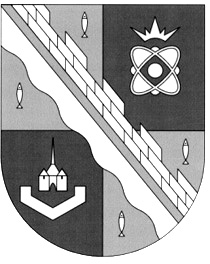                            администрация МУНИЦИПАЛЬНОГО ОБРАЗОВАНИЯ                                             СОСНОВОБОРСКИЙ ГОРОДСКОЙ ОКРУГ  ЛЕНИНГРАДСКОЙ ОБЛАСТИ                             постановление                                                       от 28/04/2022 № 765О внесении изменений в постановление администрации Сосновоборского городского округа от 05.10.2021 № 2057 «Об утверждении  перечня главных администраторовдоходов и перечня главных администраторов источниковфинансирования дефицита бюджета Сосновоборскогогородского округа»В соответствии с пунктом 3.1, абзацем четвертым пункта 3.2 статьи 160.1 Бюджетного Кодекса Российской Федерации, постановлением Правительства РФ от 16.09.2021 № 1569 «Об утверждении общих требований к закреплению за органами государственной власти (государственными органами) субъекта Российской Федерации, органами управления территориальными фондами обязательного медицинского страхования, органами местного самоуправления, органами местной администрации полномочий главного администратора доходов бюджета и к утверждению перечня главных администраторов доходов бюджета субъекта Российской Федерации, бюджета территориального фонда обязательного медицинского страхования, местного бюджета», приказами Минфина России № 182н от 17.11.2021, № 24н от 22.02.2022 «О внесении изменений в коды (перечни кодов) бюджетной классификации Российской Федерации на 2022 год (на 2022 год и на плановый период 2023 и 2024 годов), утвержденные приказом Министерства финансов Российской Федерации от                            8 июня 2021 г. № 75н», администрация Сосновоборского городского округа                                п о с т а н о в л я е т: Внести изменения в постановление администрации Сосновоборского городского округа от 05.10.2021 № 2057 «Об утверждении перечня главных администраторов доходов и перечня главных администраторов источников финансирования дефицита бюджета Сосновоборского городского округа»:Дополнить перечень главных администраторов доходов бюджета Сосновоборского городского округа (приложение 1 к постановлению администрации Сосновоборского городского округа от 05.10.2021  № 2057) следующей строкой:1.2. Исключить из перечня главных администраторов доходов бюджета Сосновоборского городского округа (приложение 1 к постановлению администрации Сосновоборского городского округа от 05.10.2021  № 2057) следующие строки:2. Отделу по связям с общественностью (пресс-центр) комитета по общественной безопасности и информации (Бастина Е.А.) разместить настоящее постановление на официальном сайте Сосновоборского городского округа.3. Общему отделу администрации (Смолкина М.С.) обнародовать настоящее постановление на электронном сайте городской газеты «Маяк».4. Настоящее постановление вступает в силу со дня официального обнародования.5. Контроль за исполнением настоящего постановления возложить на председателя комитета финансов Сосновоборского городского округа Попову Т.Р.Глава Сосновоборского городского округа		                                        М.В. ВоронковИсп. Смольянинова Светлана СергеевнаТел. (881369)2-35-93(Комитет финансов СГО) ПТСОГЛАСОВАНО: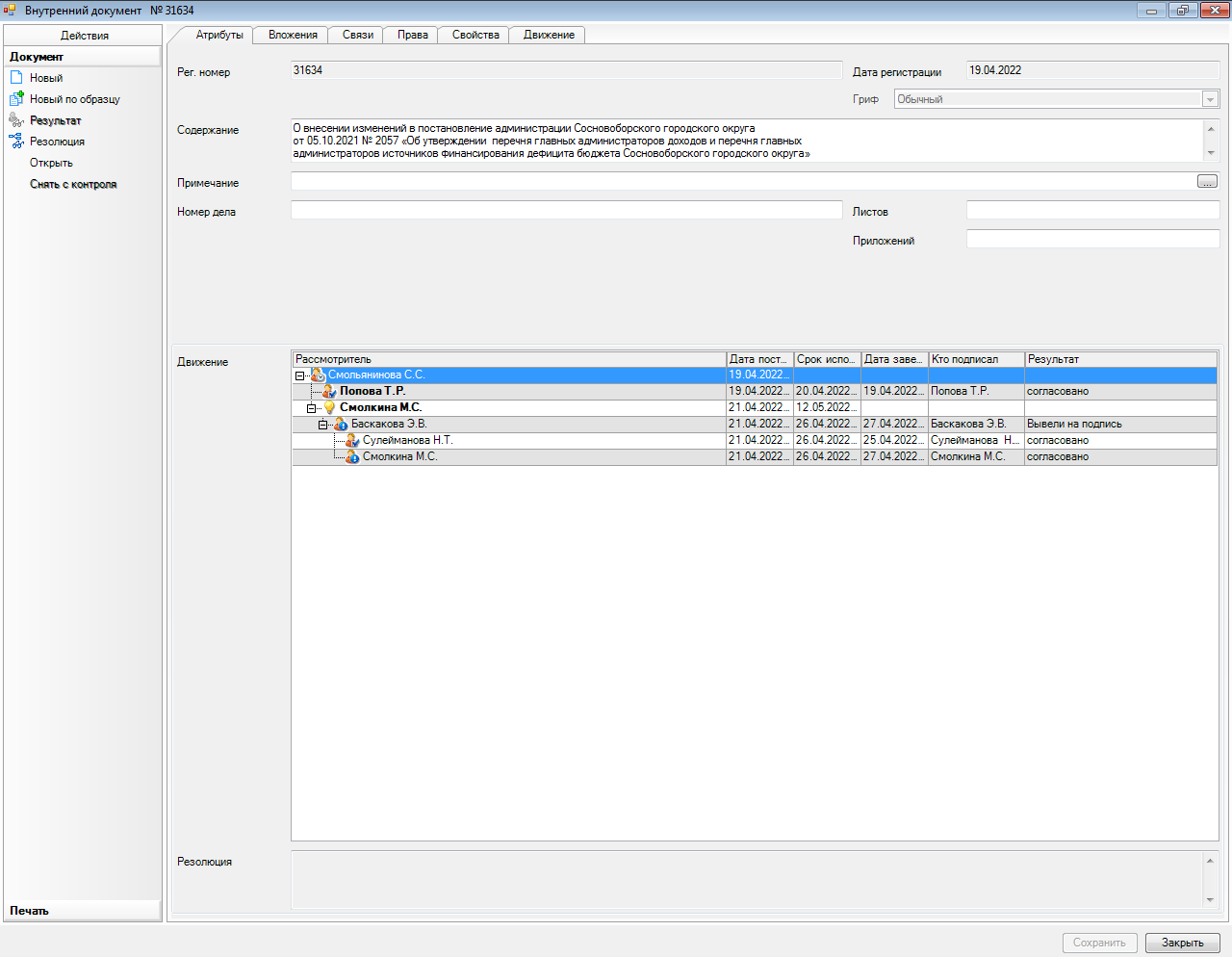 Рассылка:заместители главы, Совет депутатов, , КСП, КФ, КУМИ, КО, ЦБ адм., юр.отдел, Пресс-центр Код глав-ногоадми-нист-раторадоходов бюджетаНаименование главного администратора доходов бюджетаКод вида (подвида) доходов бюджетаНаименование кода вида (подвида) доходов бюджета001Администрация Сосновоборского городского округа2 02 25269 04 0000 150Субсидии бюджетам городских округов на закупку контейнеров для раздельного накопления твердых коммунальных отходовКод глав-ногоадми-нист-раторадоходов бюджетаНаименование главного администратора доходов бюджетаКод вида (подвида) доходов бюджетаНаименование кода вида (подвида) доходов бюджета001Администрация Сосновоборского городского округа2 02 35260 04 0000 150Субвенции бюджетам городских округов на выплату единовременного пособия при всех формах устройства детей, лишенных родительского попечения, в семью001Администрация Сосновоборского городского округа2 02 35469 04 0000 150Субвенции бюджетам городских округов на проведение Всероссийской переписи населения 2020 года